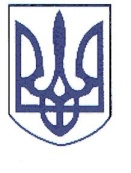 РЕШЕТИЛІВСЬКА РАЙОННА РАДАПОЛТАВСЬКОЇ ОБЛАСТІсьоме скликанняРОЗПОРЯДЖЕННЯ06.08.2019                                                                                                               № 24І. Скликати пленарне засідання тридцятої позачергової сесії районної ради сьомого скликання 15 серпня 2019 року о 10 годині в приміщенні районного будинку культури (місто Решетилівка, вул.Покровська, 9).ІІ. На розгляд ради внести питання:ІІІ. Крім депутатів районної ради на сесію запросити: секретаря міської ради і сільських голів, керівників структурних підрозділів райдержадміністрації, районних служб (за окремим списком), представників засобів масової інформації, громадськість району, осіб, відповідальних за підготовку питань, що вносяться на розгляд ради.Голова районної ради								С.В.КолотійРозпорядження підготовлено загальним відділом виконавчого апарату районної ради:Головний спеціаліст	Т.М.ПетькоПогоджено:Заступник голови районної ради					В.О.БережнийКеруючий справами виконавчогоапарату районної ради							В.В. ШерстюкНачальник загального відділу виконавчого апарату районної ради 				Н.А.НизоваПро скликання тридцятої позачергової сесії районної ради сьомого скликанняПро звернення до виборців 147-го виборчого округу.Про внесення змін до показників районного бюджету на 2019 рік.Про хід виконання районної Програми «Шкільний автобус» на 2019-2021 роки та внесення змін до неї.Про внесення змін до рішення районної ради сьомого скликання від 16.12.2015 року № 18-1-VІІ „Про утворення президії районної ради” (перша сесія), зі змінами.Різне.